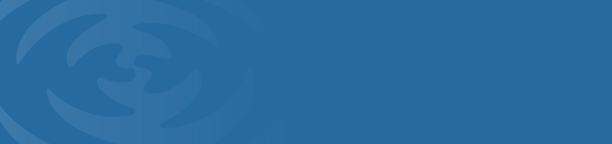 The Greater Cedar Rapids Community Foundation has three goals related to grant reports. First, we are eager to learn the story of the funded grant. Second, when possible, we use that information to share the story with our donors and the broader community. Lastly, we want both the community foundation and the nonprofit organization to learn from the story.NOTE: If your organization has money from this grant remaining at the end of the grant period, please contact Carrie Walker via phone or email to discuss before completing the report form.PROJECT SUMMARYDid you do what you intended to do with this grant? SHARE THE STORYPlease provide a story illustrating the impact of this grant – a change for an individual or a group of people that is a direct result of this effort. (This story may be shared with donors and the broader community, so please select and write the story to comply with the confidentiality requirements of your organization.) NOTE:  The Community Foundation encourages organizations to document the impact of funded projects in photos and may request grant-related photos in the future.  EMAIL TO SUBMITEmail completed report to grants@gcrcf.org with the application ID in the subject line.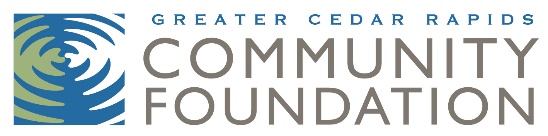 Report Date:Organization Name:Grant ID #:Project Title: Amount Awarded: 